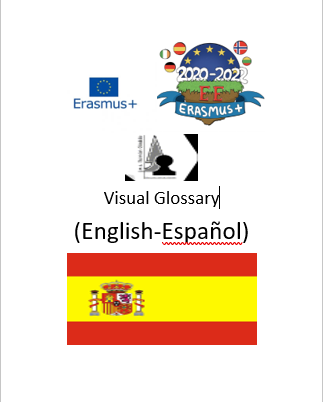 Visual GlossaryIntroduction:This visual glossary, designed by the Erasmus+ classes of Norway, Ireland, Lithuania, Spain and Germany is a glossary of key terms and phrases that would be of use in our project, Europe Evolving and in our everyday lives. The glossary is in each country’s respective language along with English, so every person who looks at this glossary can develop a deeper understanding of the terms and phrases with images to help identify them. This glossary has been composed in a way that makes it easily accessible and understandable for all including those with learning difficulties and additional needs. TermPictureSpanishArt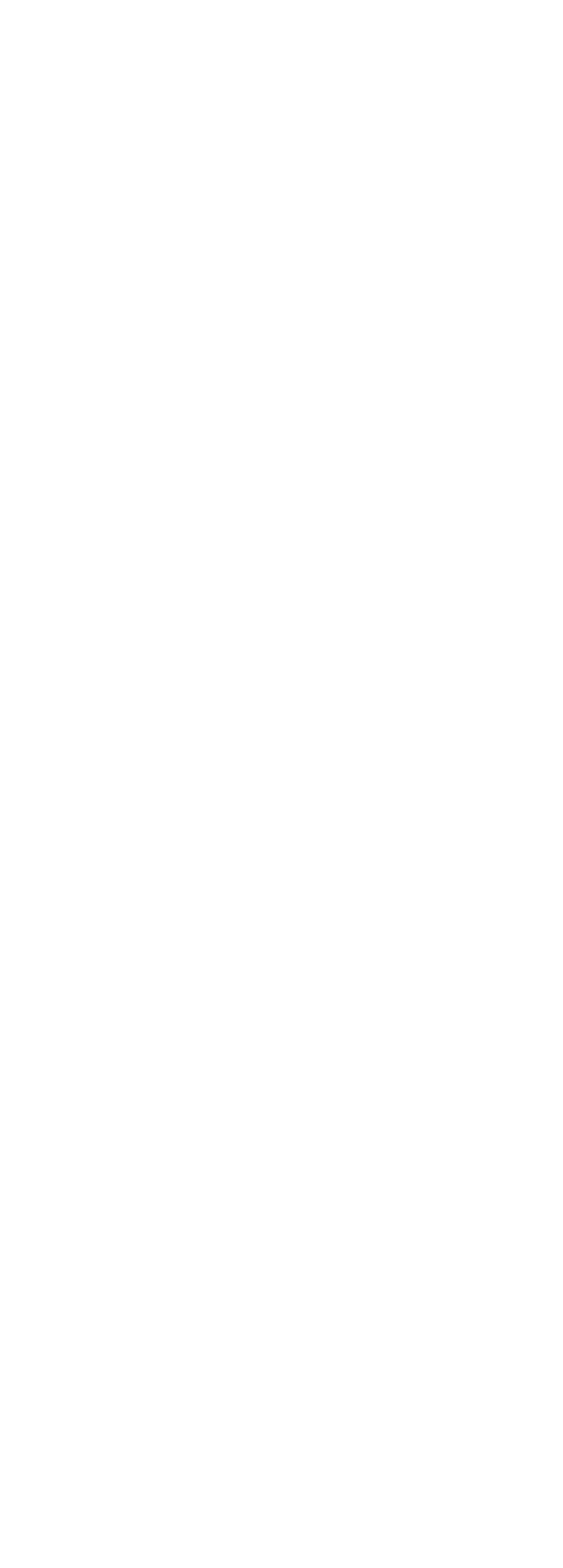 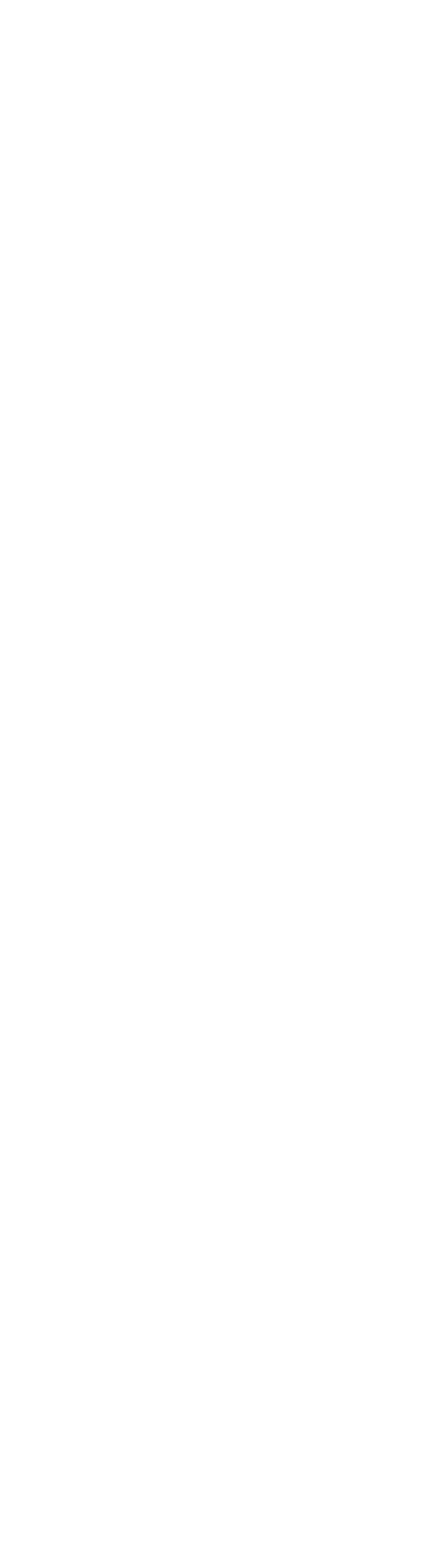 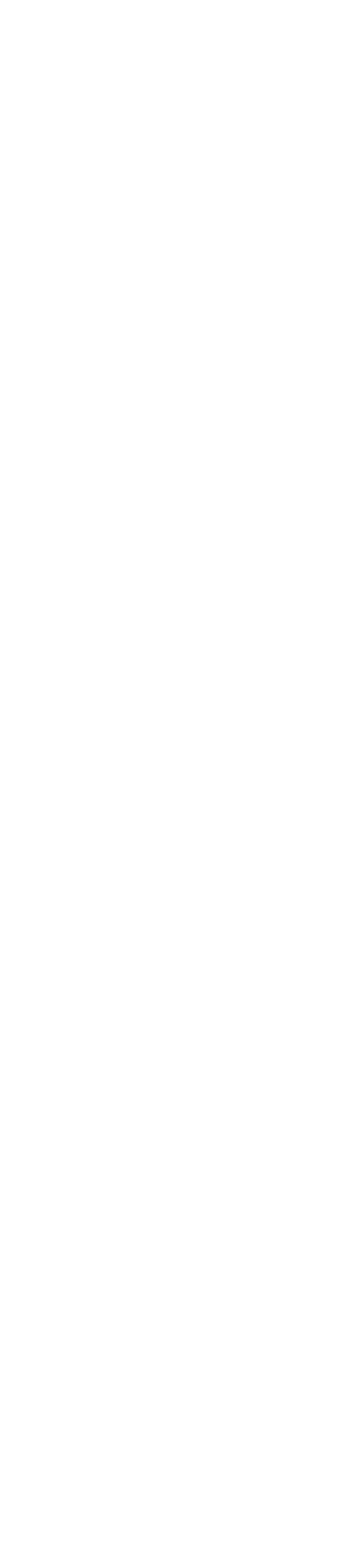 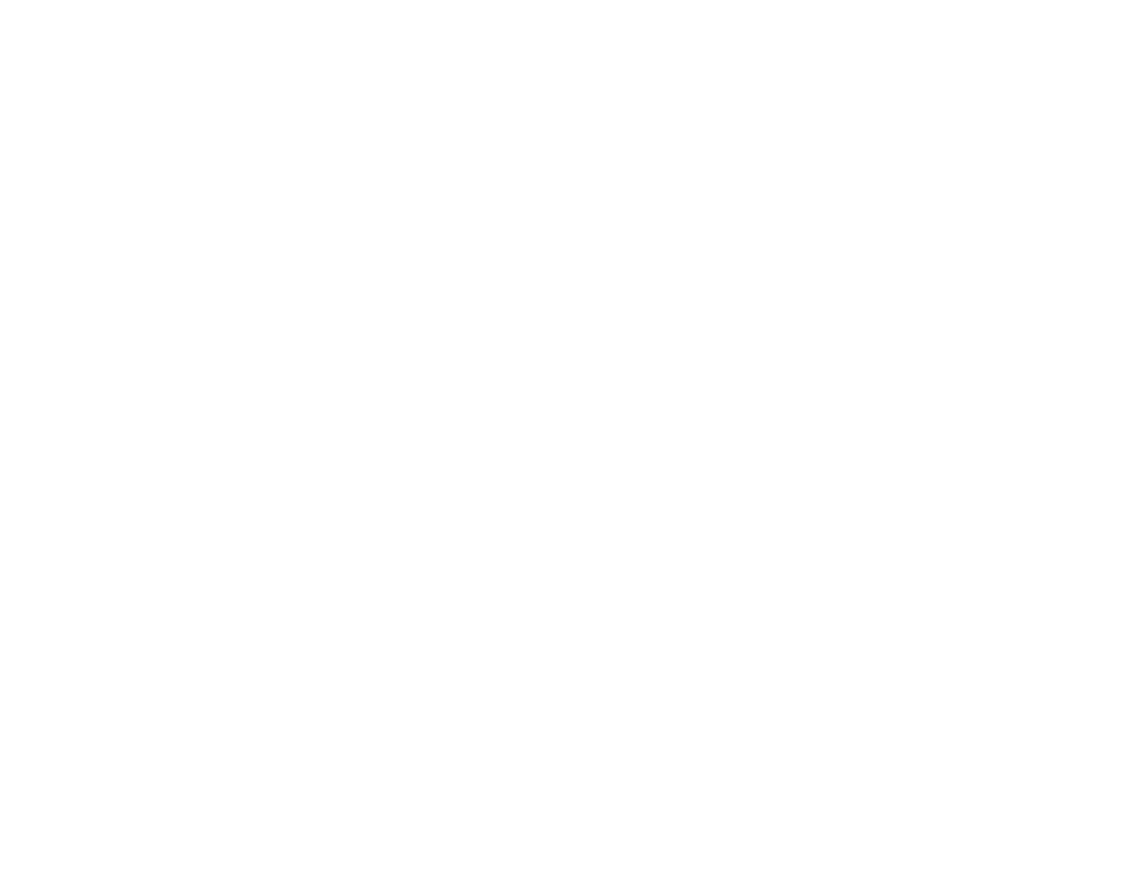 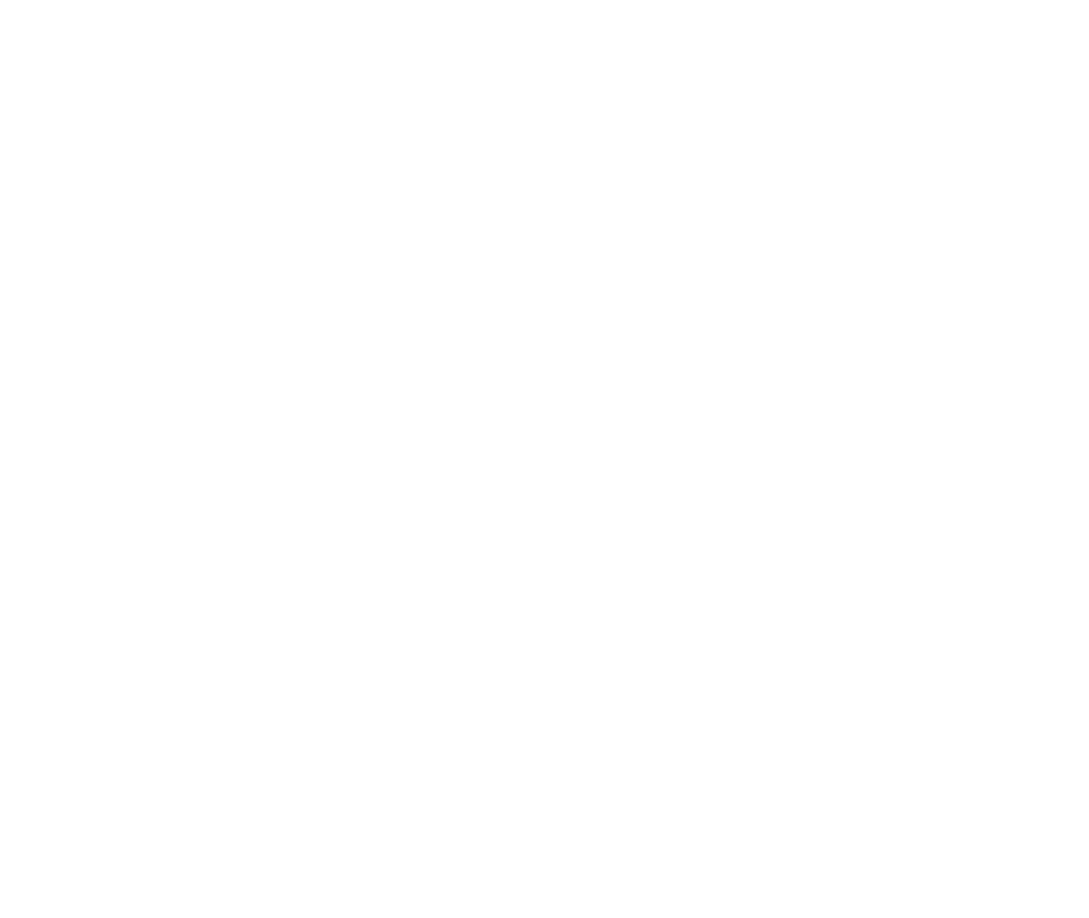 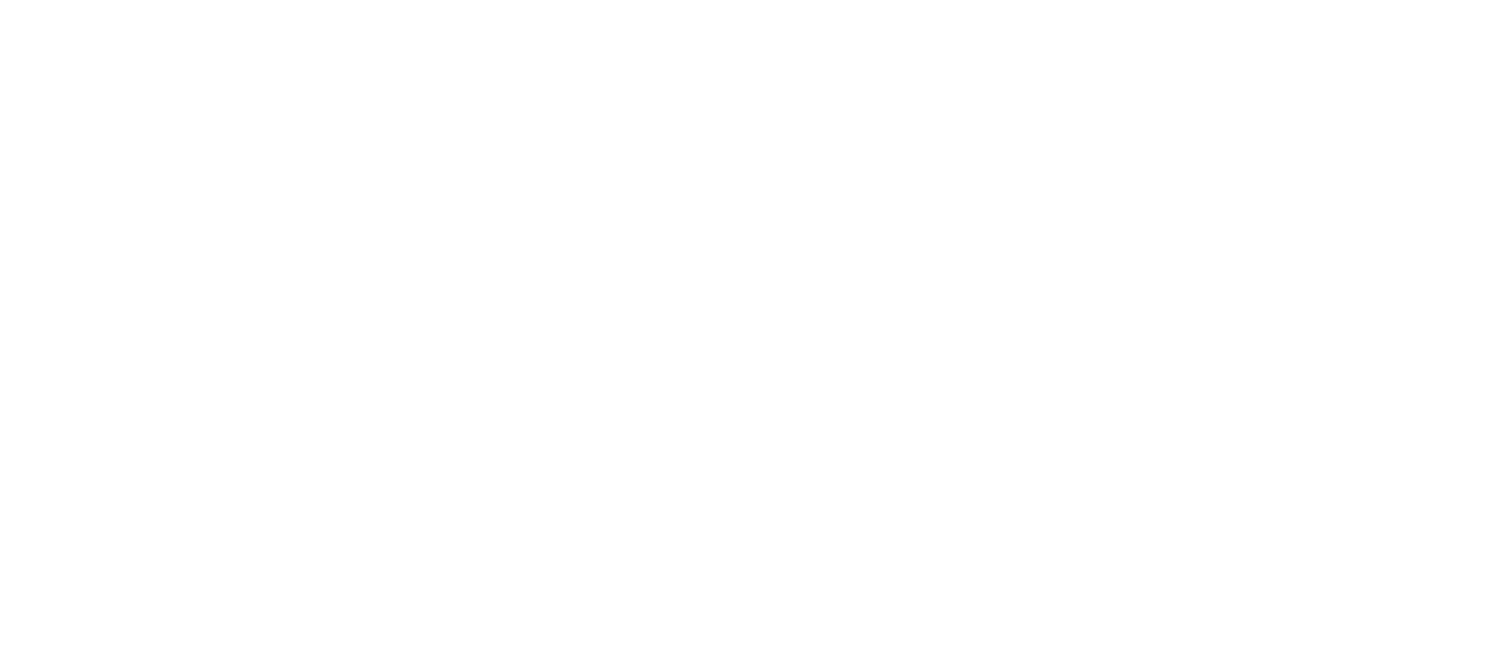 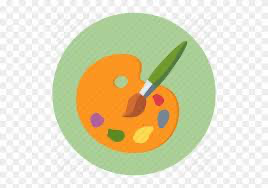 ArteArcheology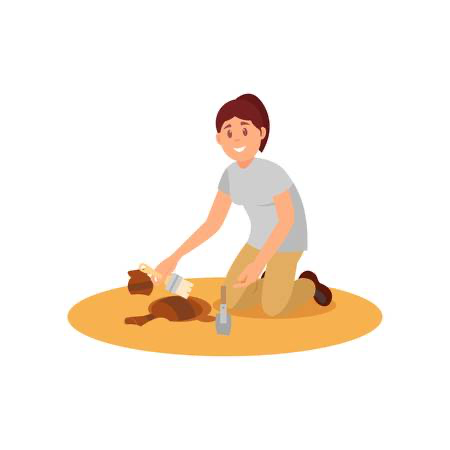 ArqueologíaArtefact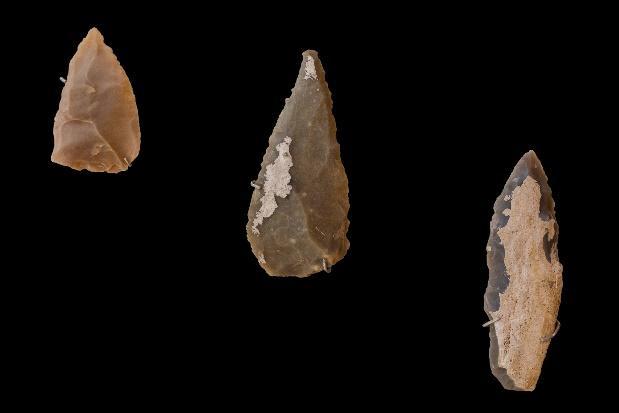 ArtefactoAudio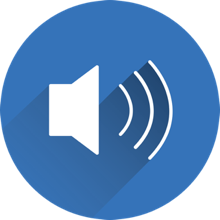 AudioCreativity 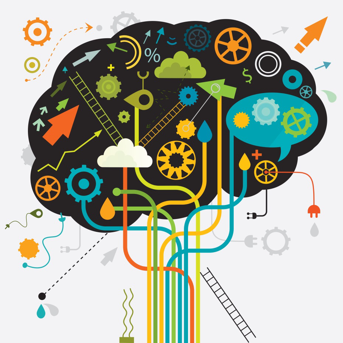 CreatividadCommunity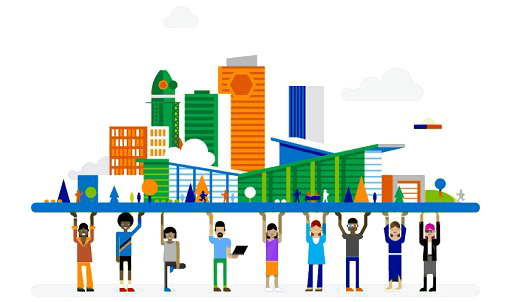 ComunidadCovid 19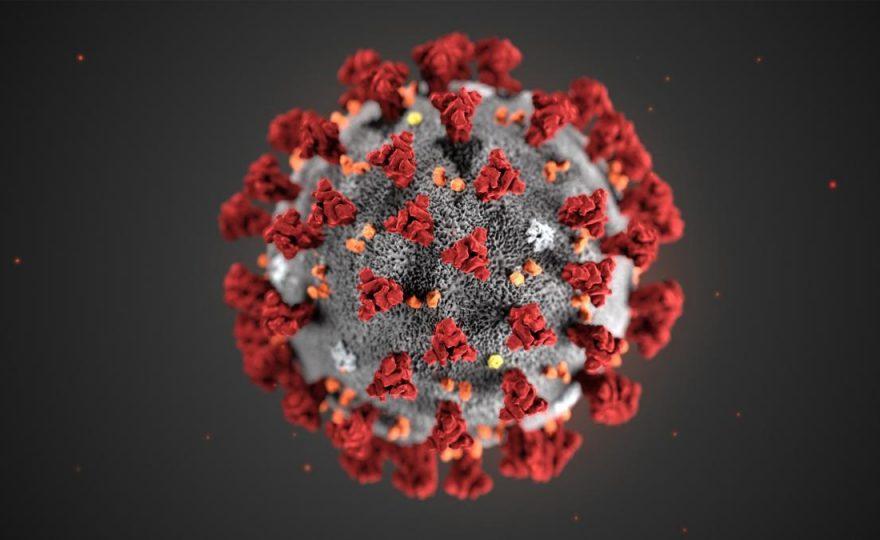 Covid 19Cultures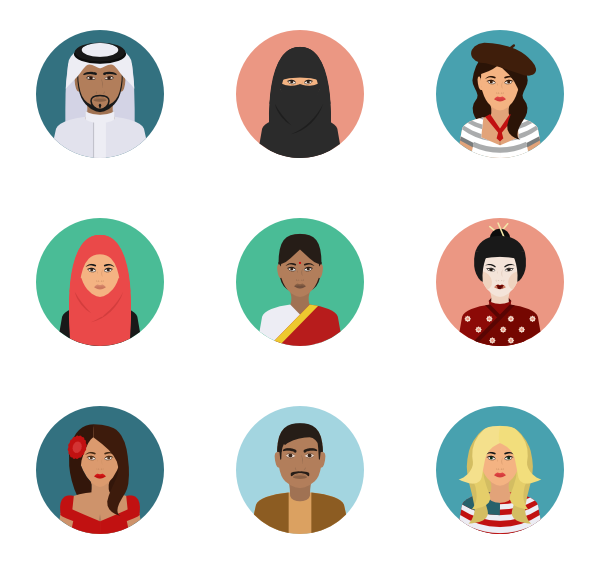 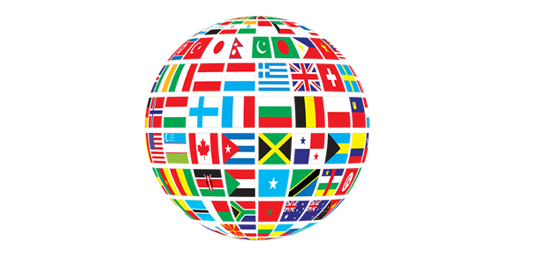 CulturasDiary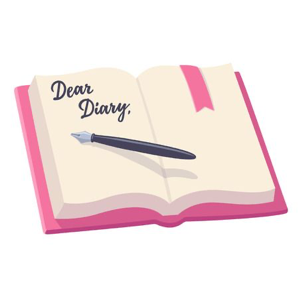 DiarioDig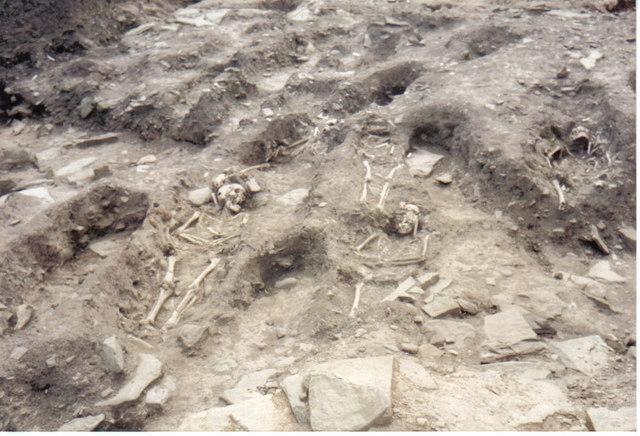 CavarDiversity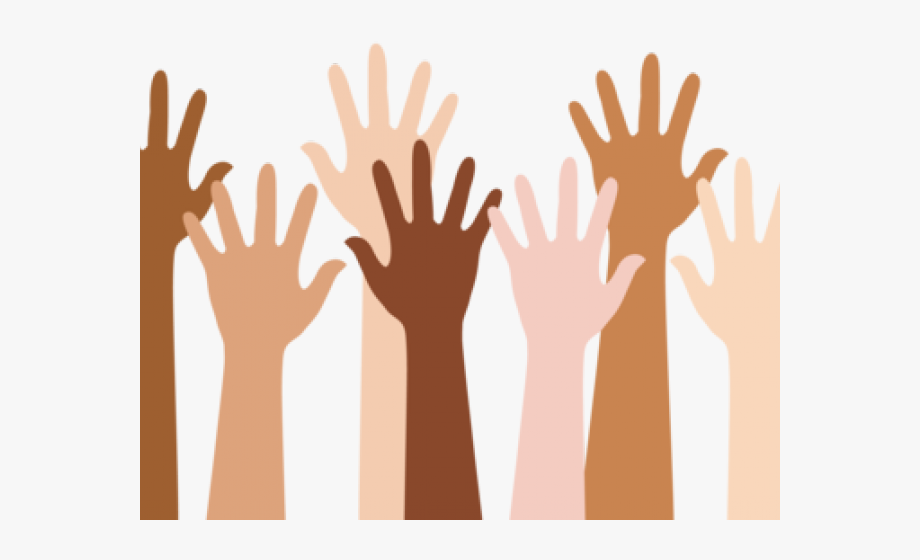 DiversidadEurope 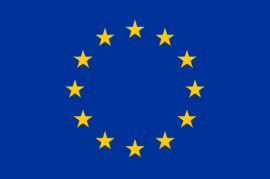 EuropaExchange 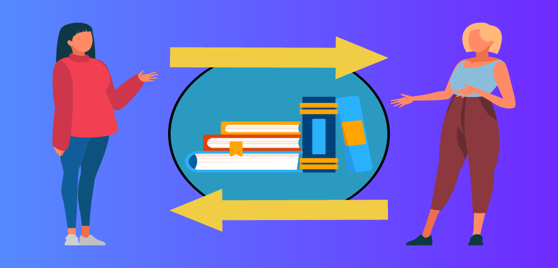 IntercambioExtinction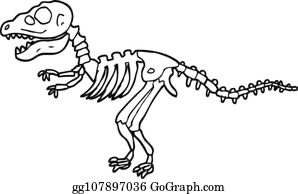 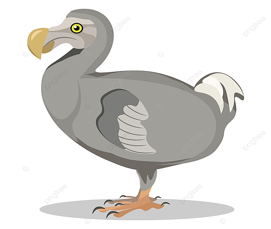 ExtinciónEvidence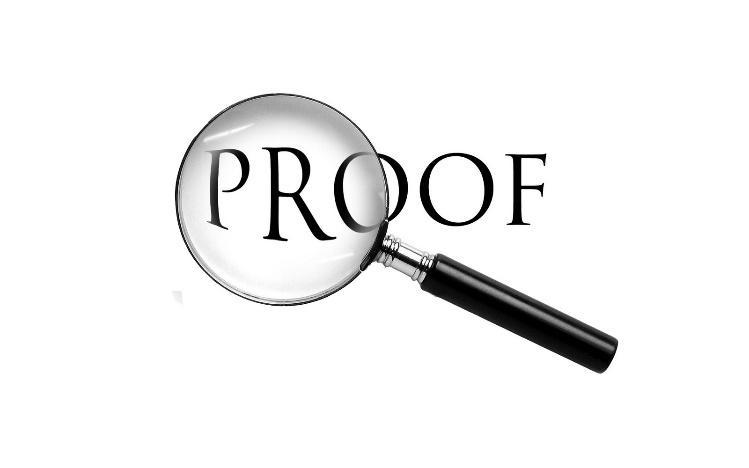 Evidencia, pruebaFake News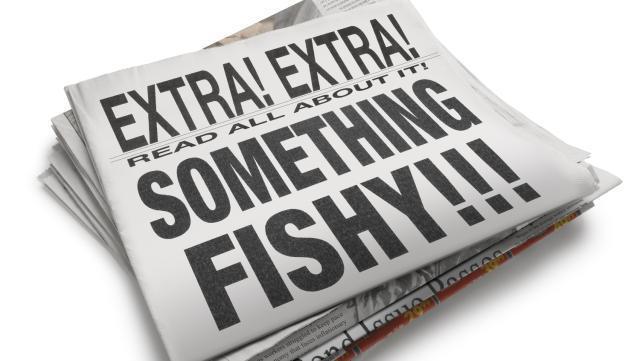 Noticias falsasFuture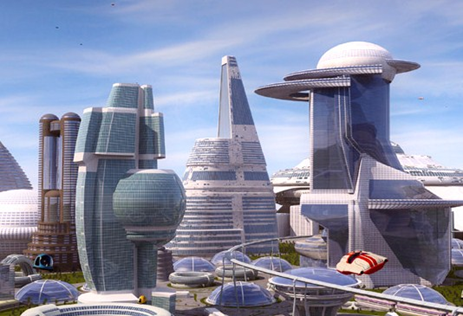 FuturoFriendships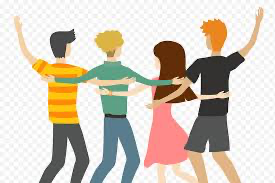 AmistadesGoalcúl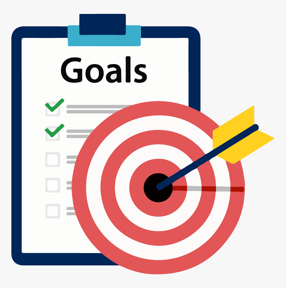 ObjetivosGermany 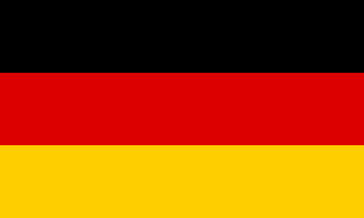 AlemaniaGlobal warming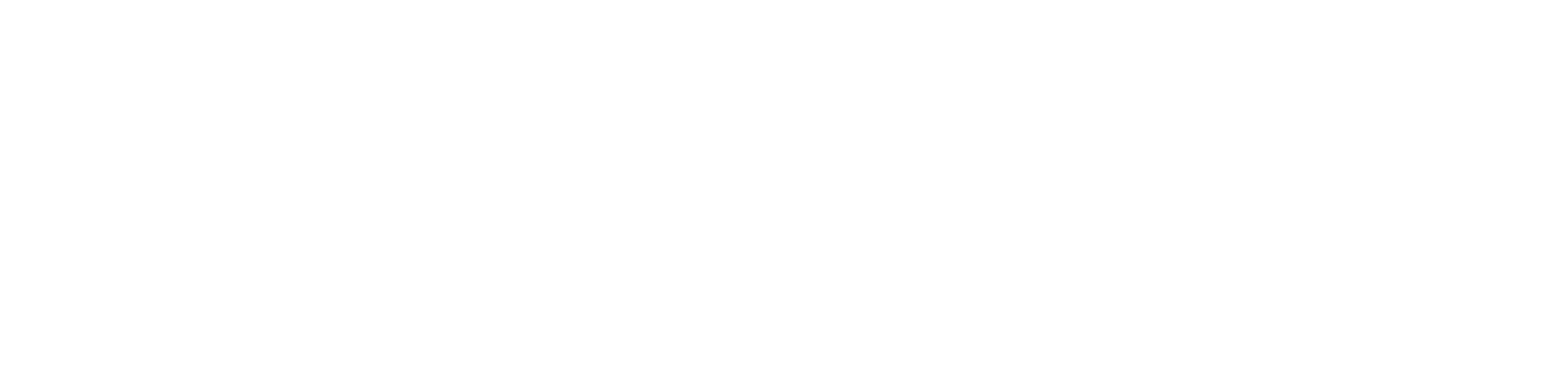 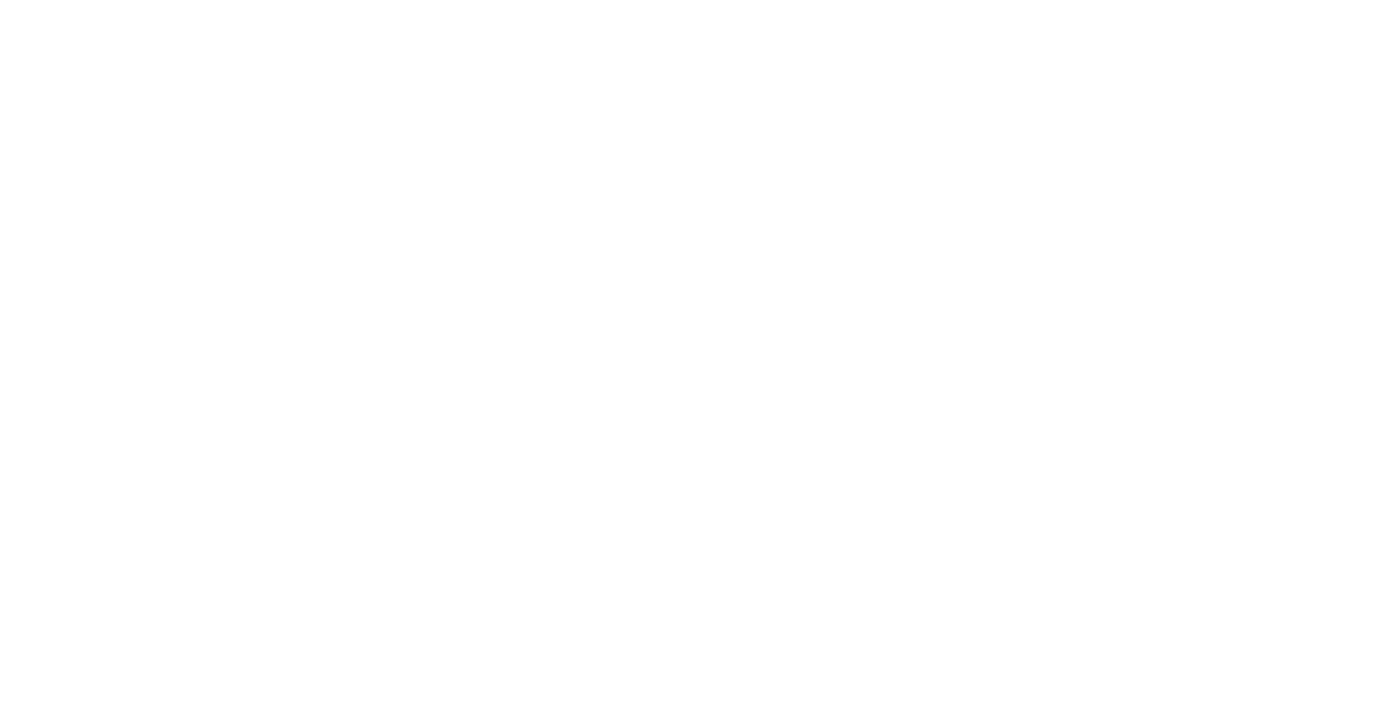 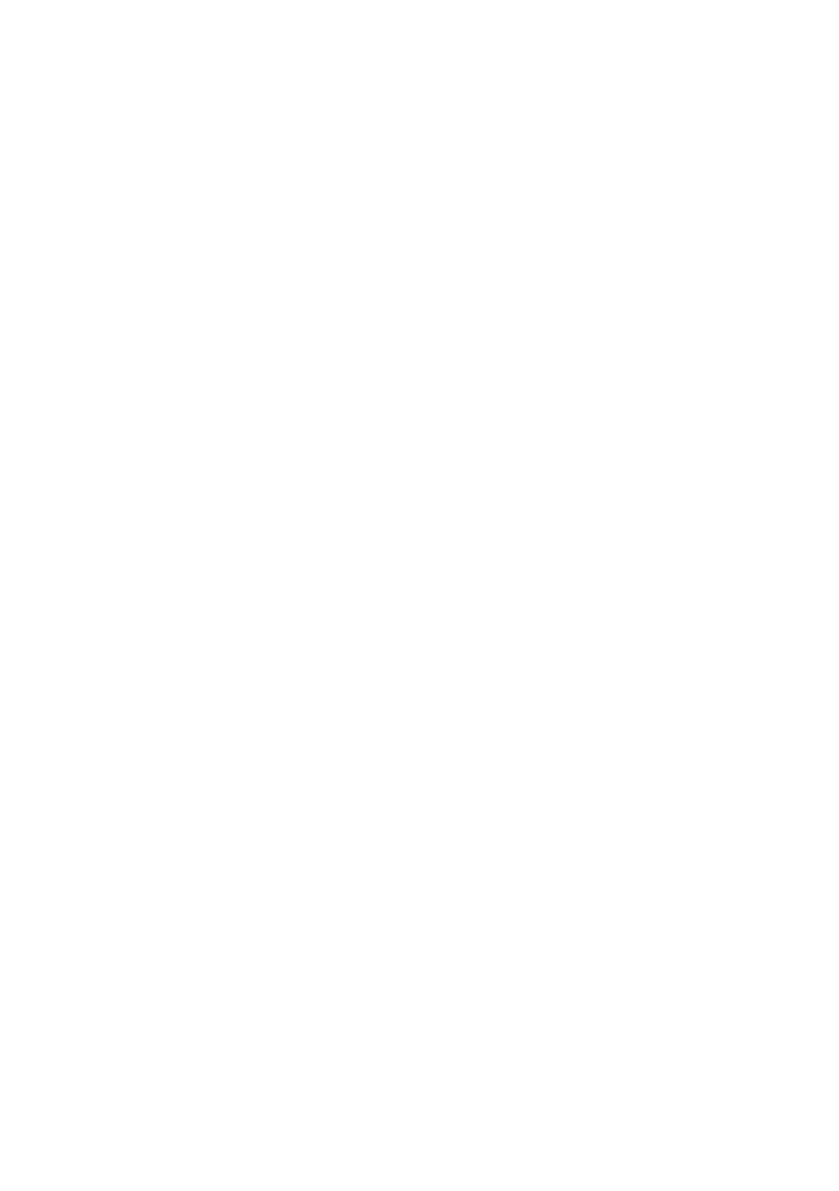 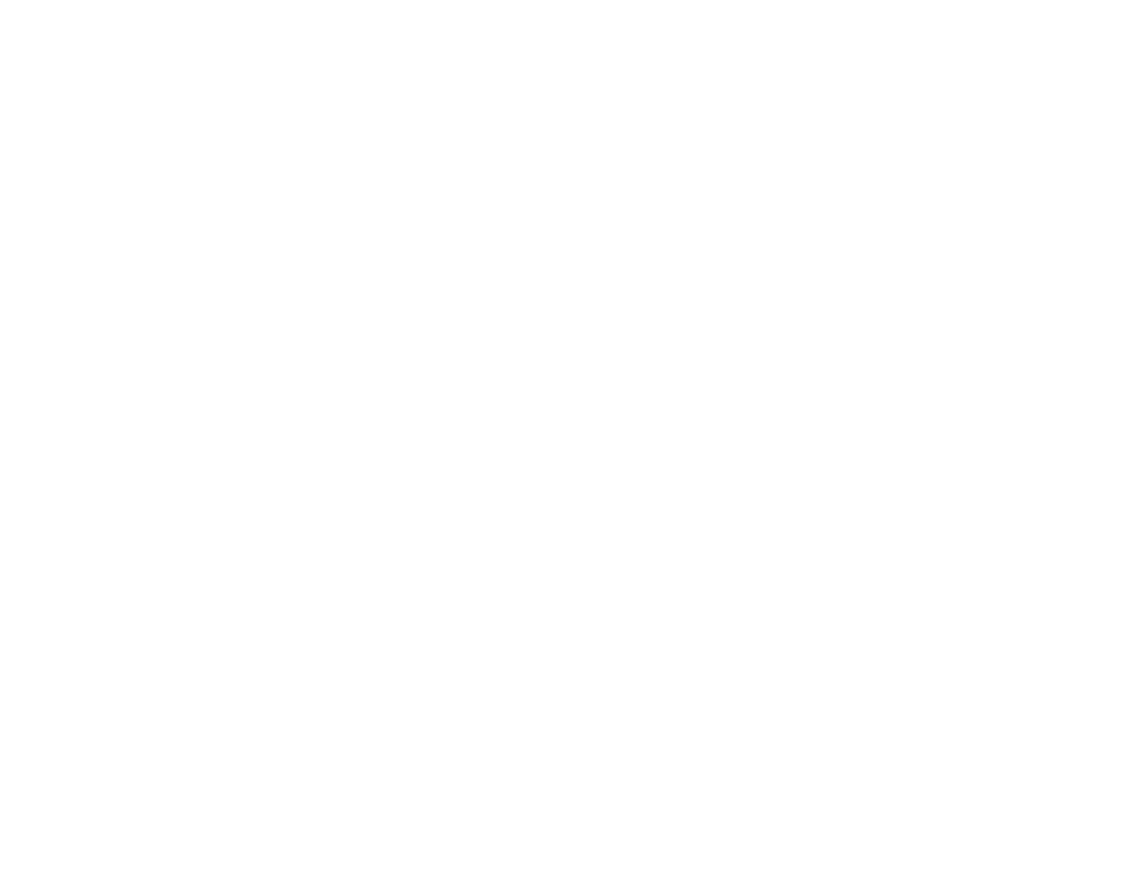 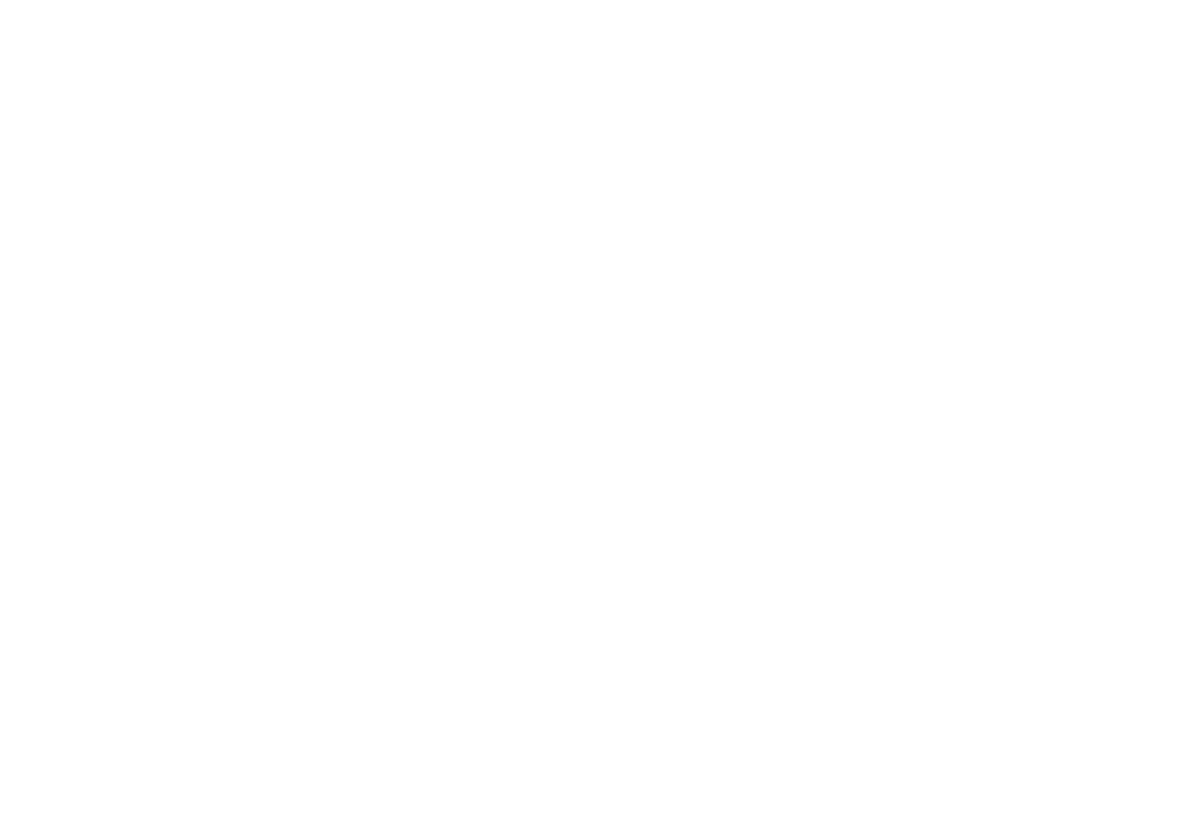 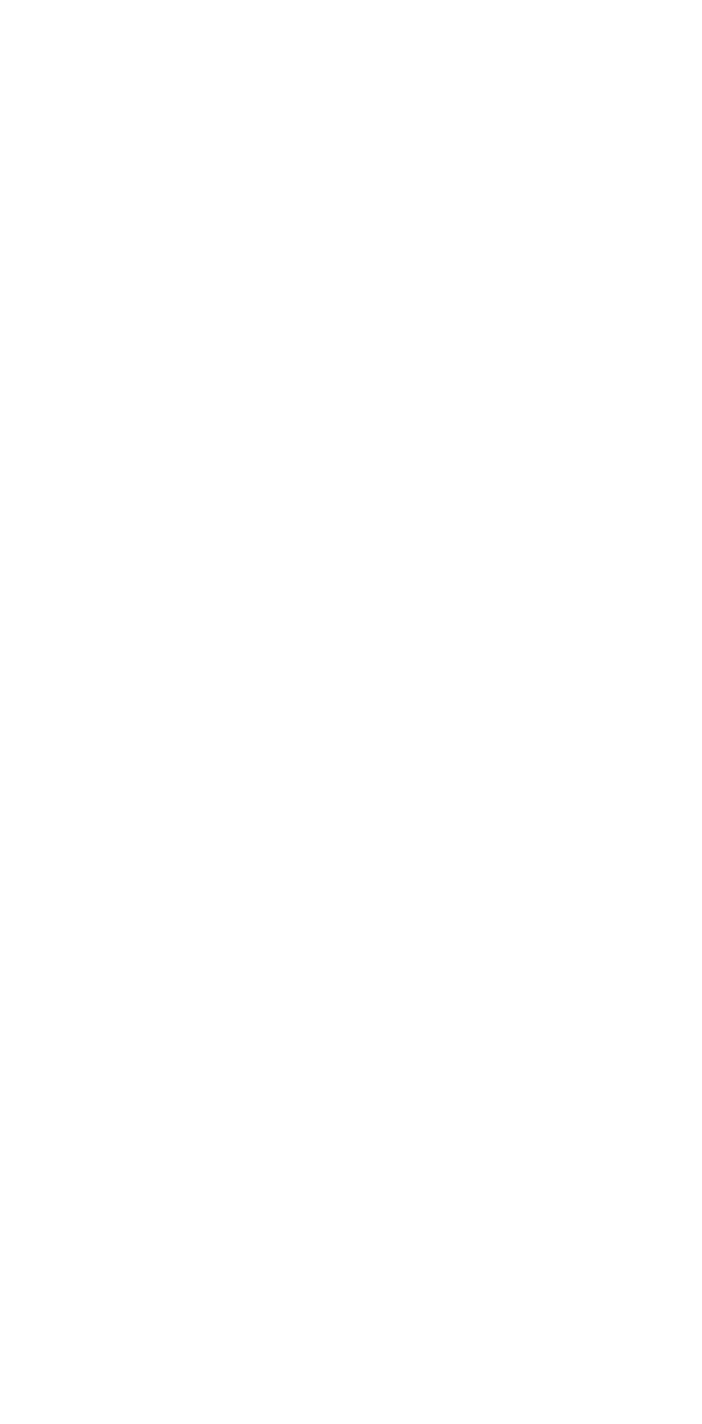 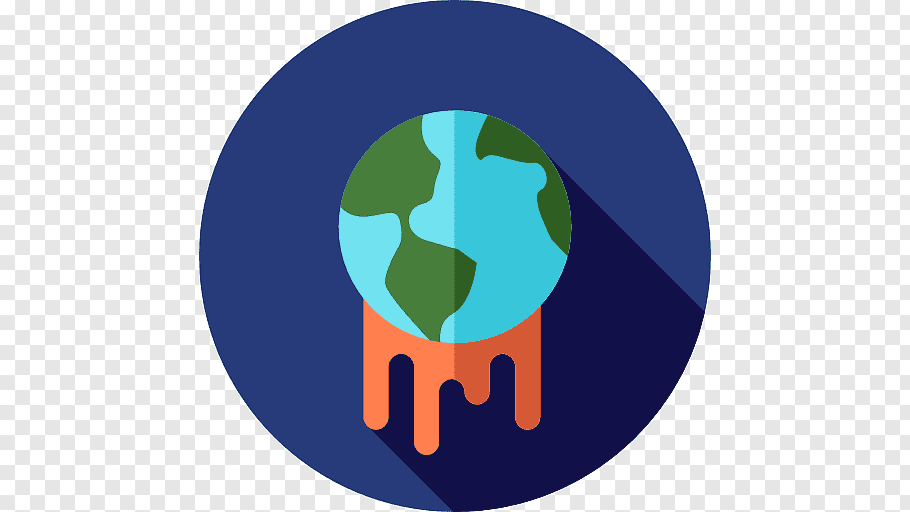 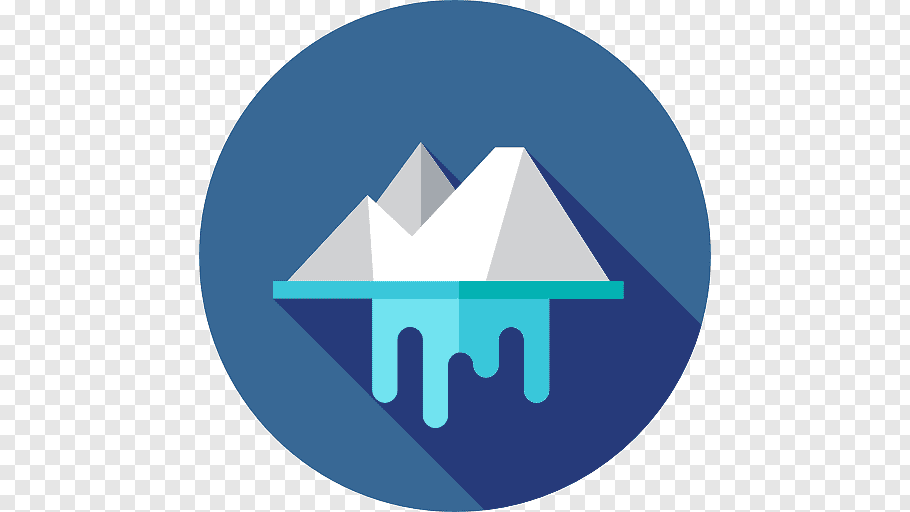 Calentamiento global History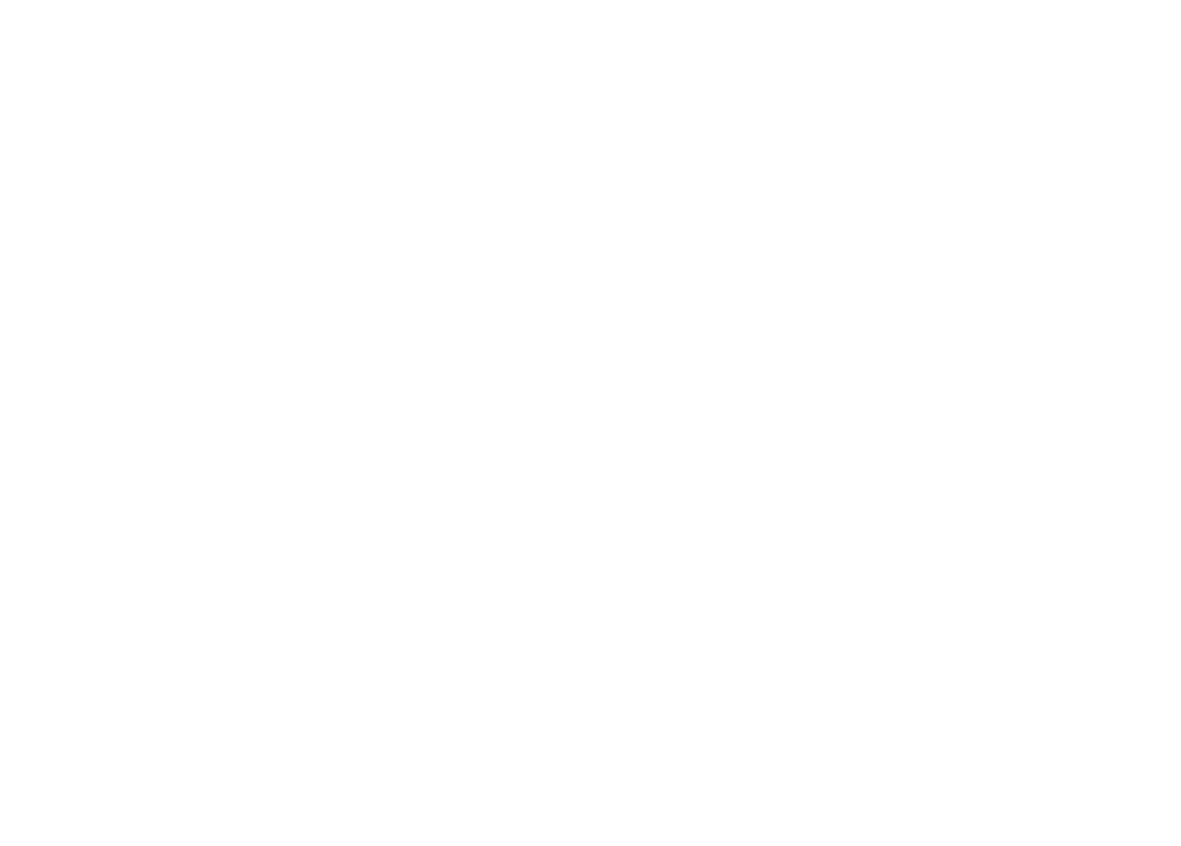 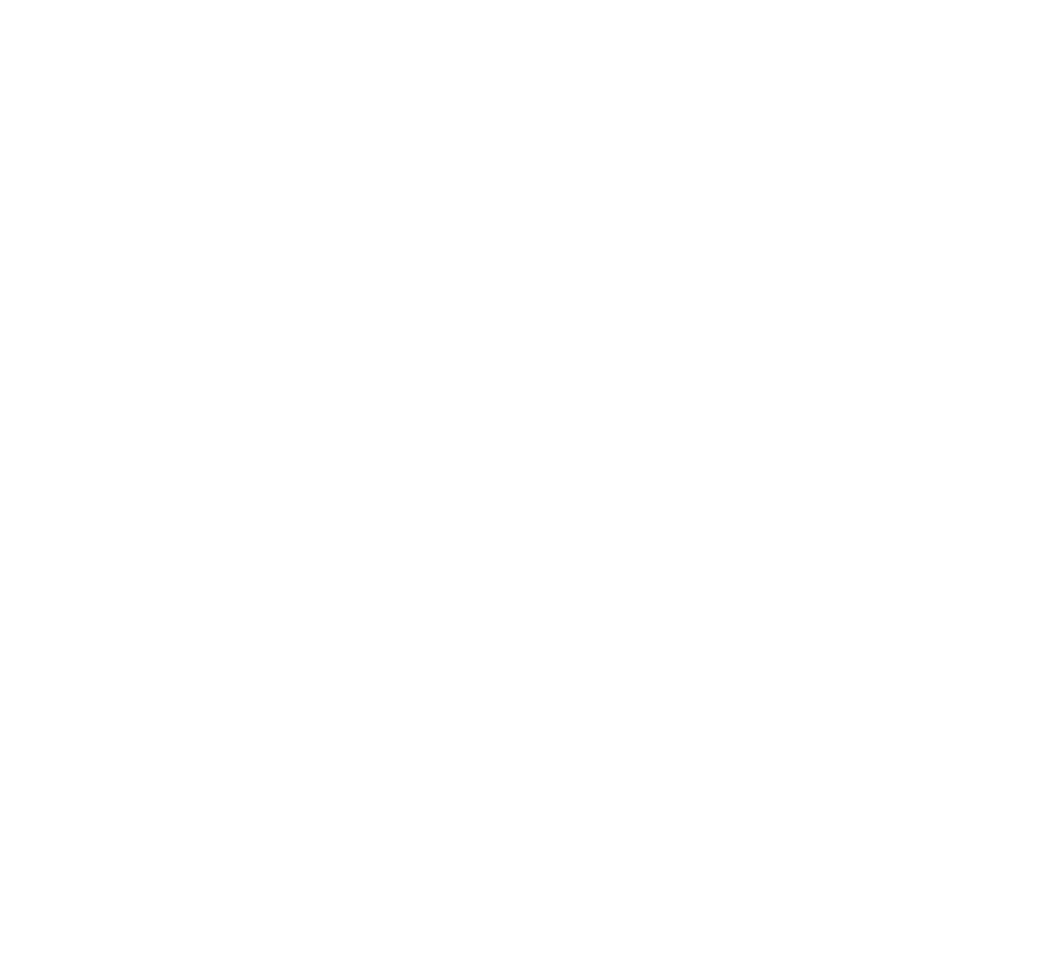 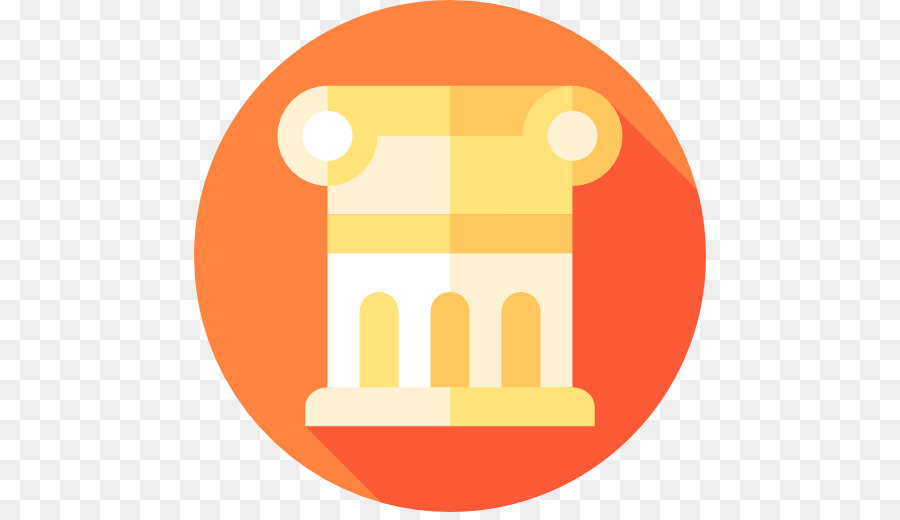 HistoriaIdea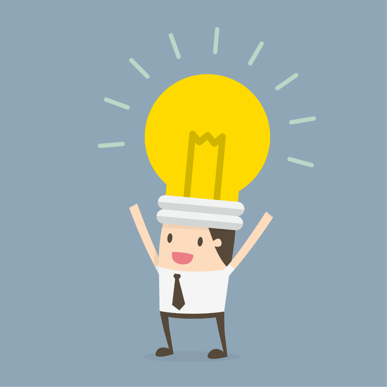 IdeaInternet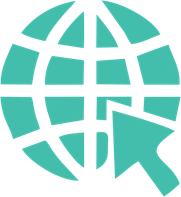 InternetIreland 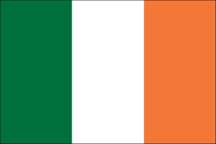 IrlandaIsolation 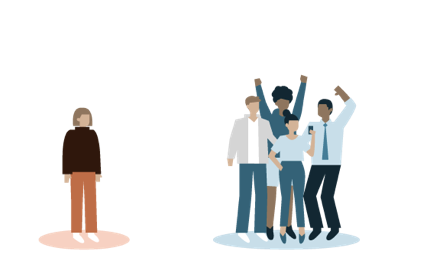 AislamientoLetter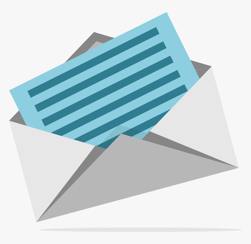 CartaLiterature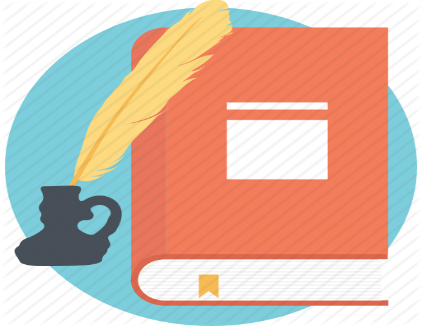 LiteraturaLithuania 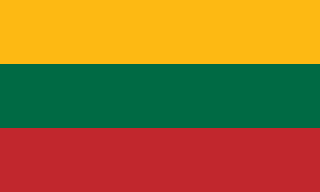 LituaniaLocation 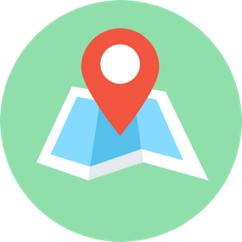 LocalizaciónMap 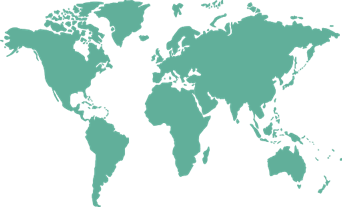 MapaMask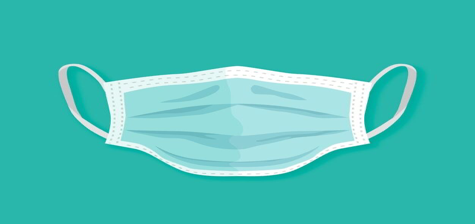 MascarillaMuseum 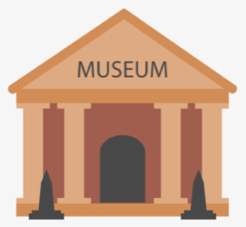 MuseoMusic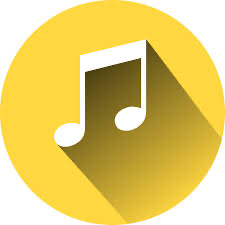 MúsicaNewspaper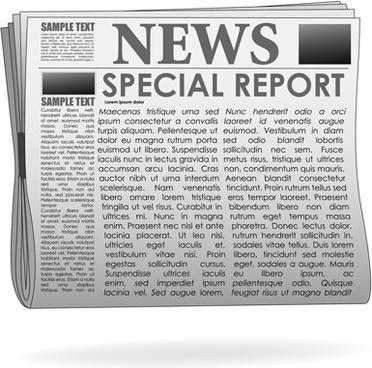 PeriódicoNorway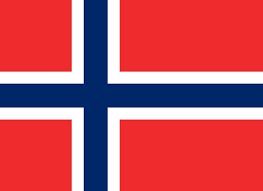 NoruegaOnline 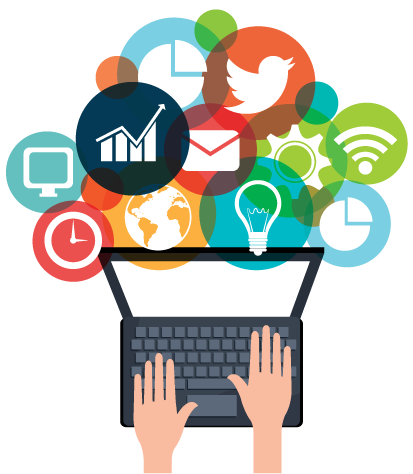 En líneaPastPasadoPandemic 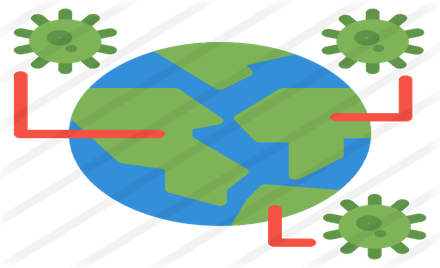 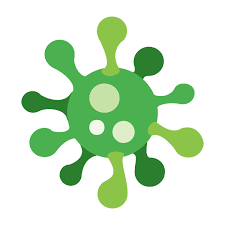 PandemiaPlant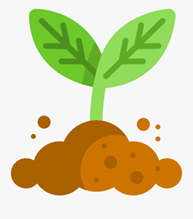 PlantaPresent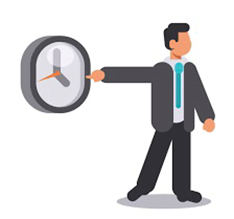 PresentePresentationPresentaciónProject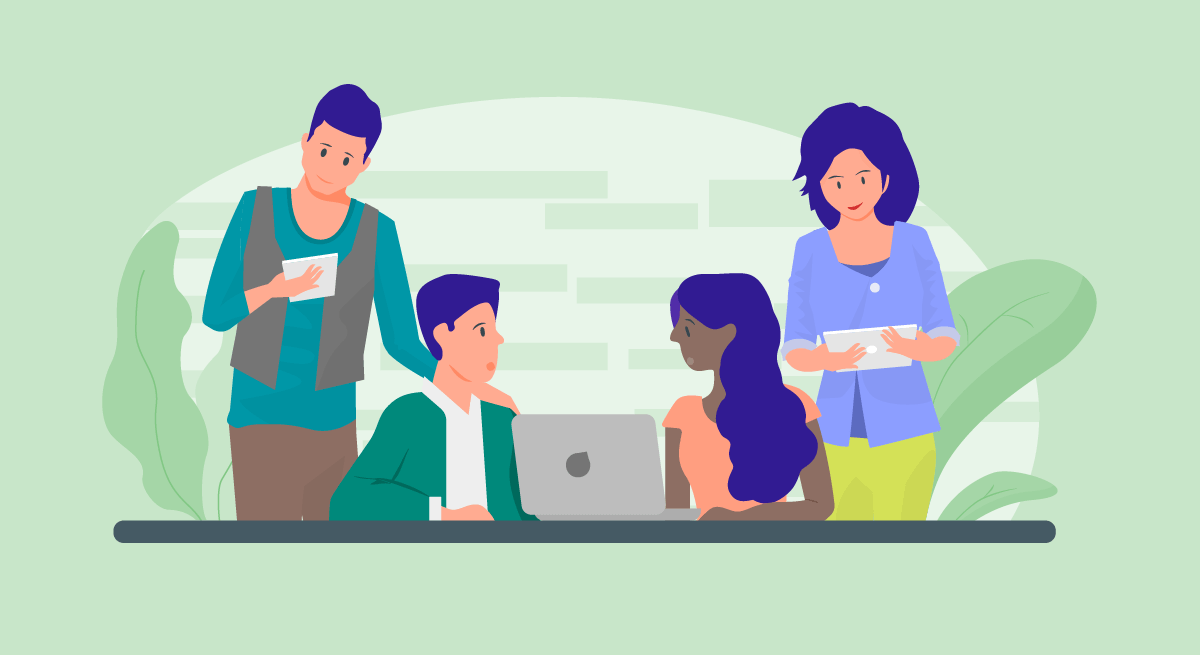 ProyectoRestrictions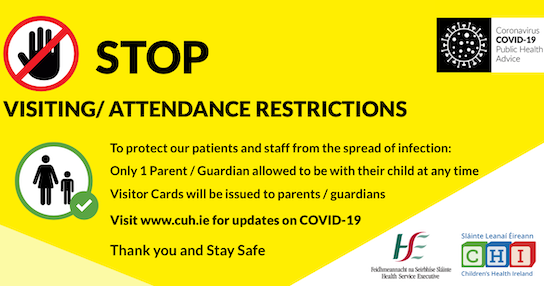 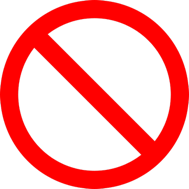 RestriccionesShare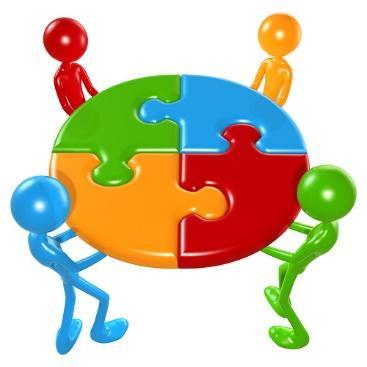 CompartirSocial distancing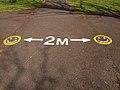 Distanciamiento socialSocial media 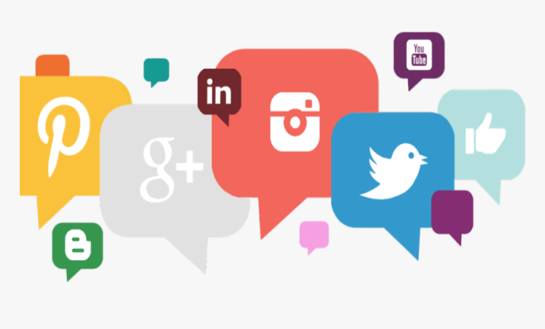 Redes socialesSport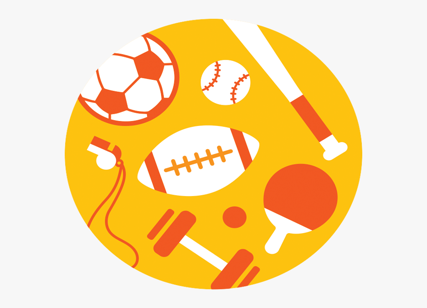 DeporteSpain 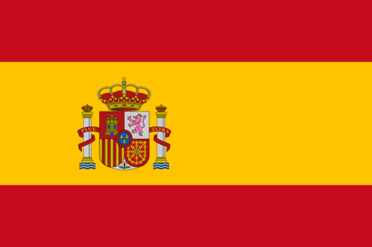 EspañaStudents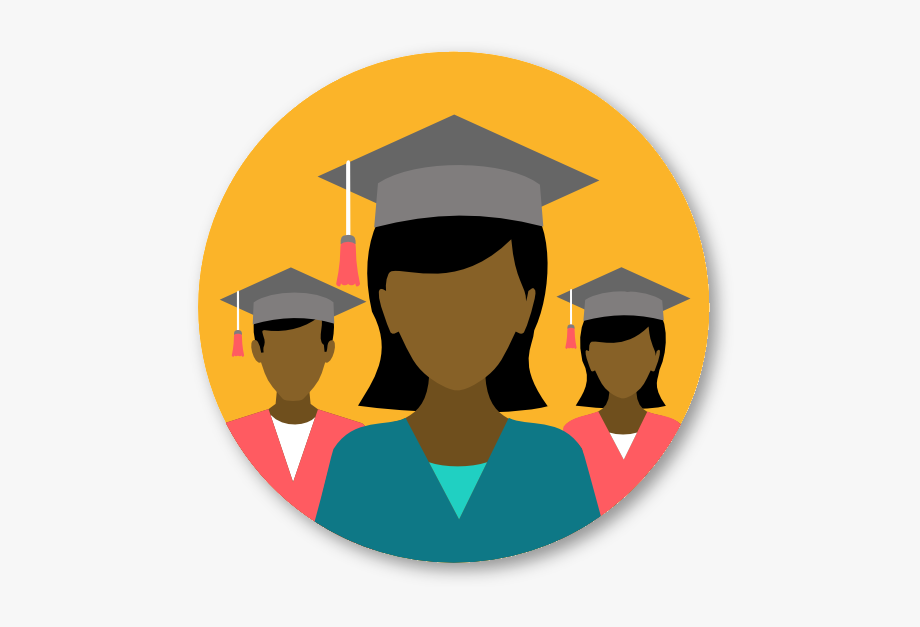 AlumnosSustainability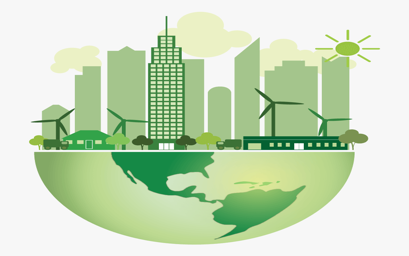 SostenibilidadTeacher 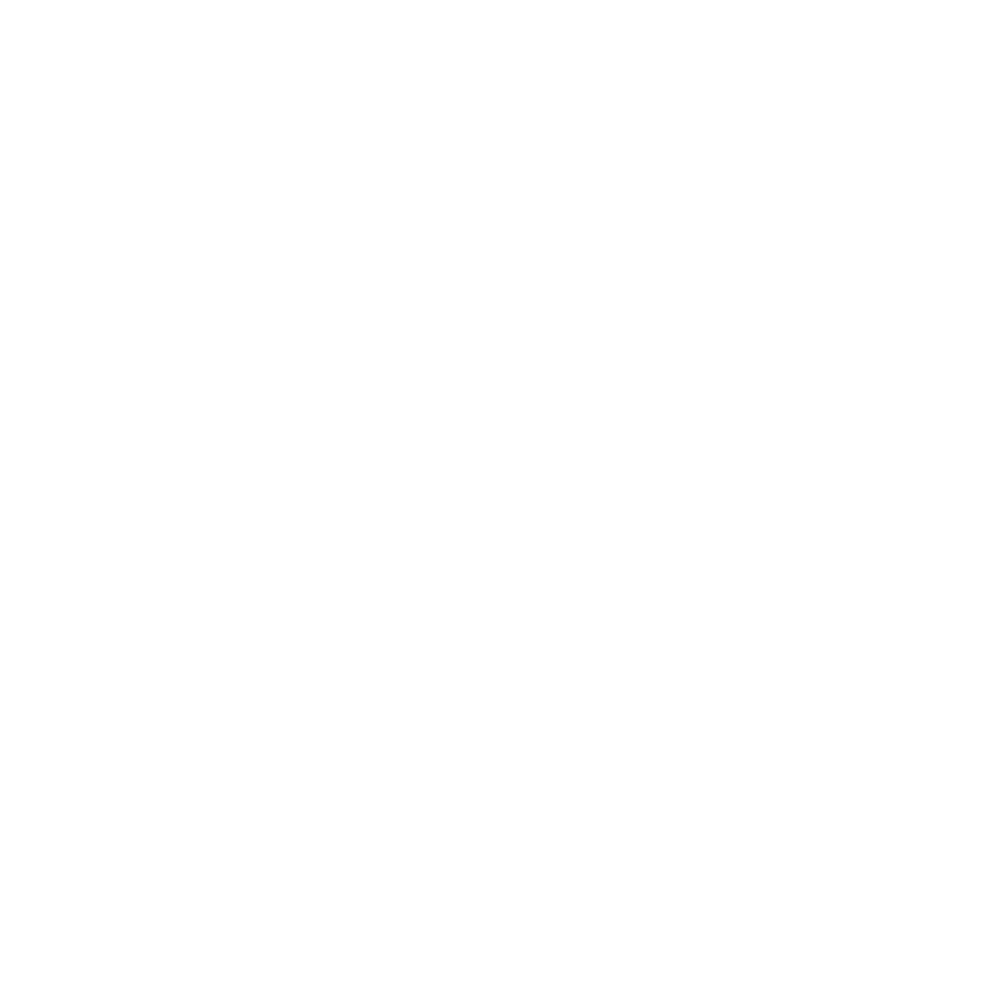 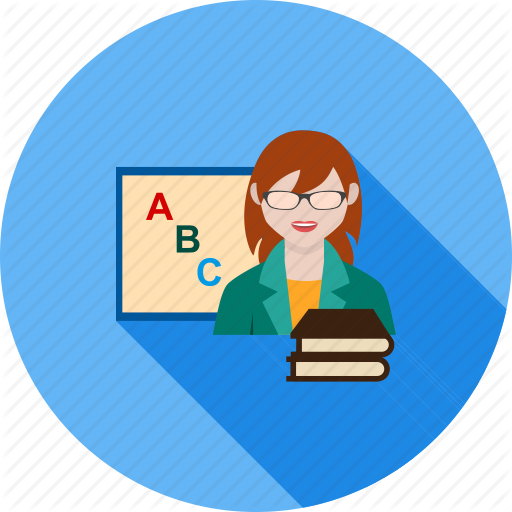 ProfessorTeamwork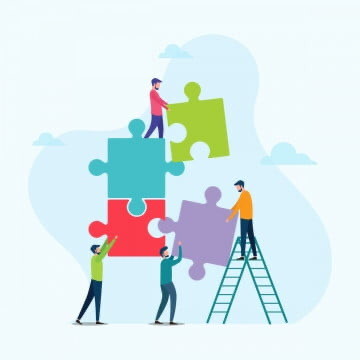 Trabajo en equipoTechnology 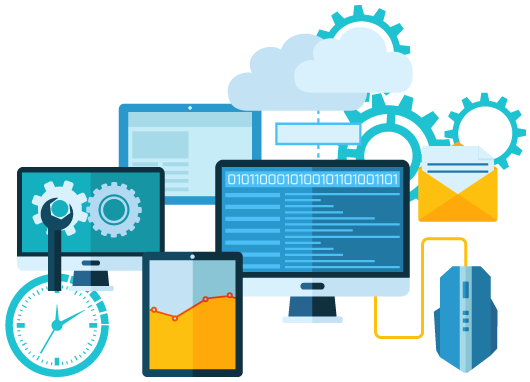 TecnologíaTeam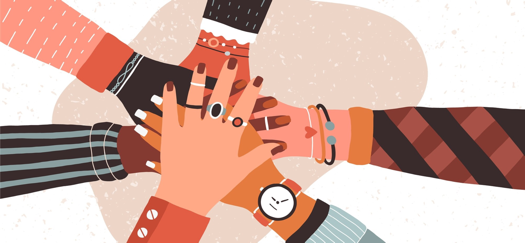 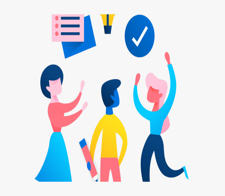 EquipoTime capsule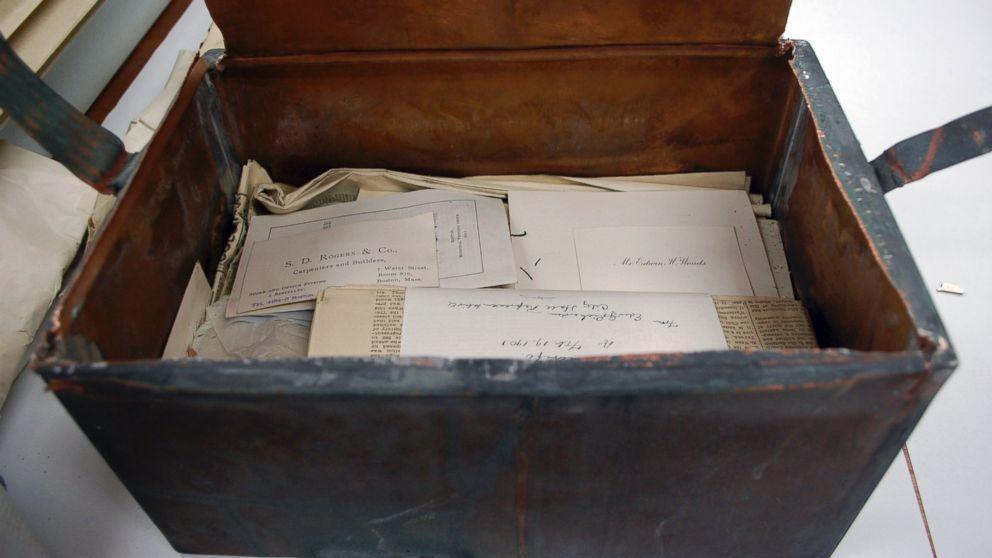 Cápsula del tiempoTogether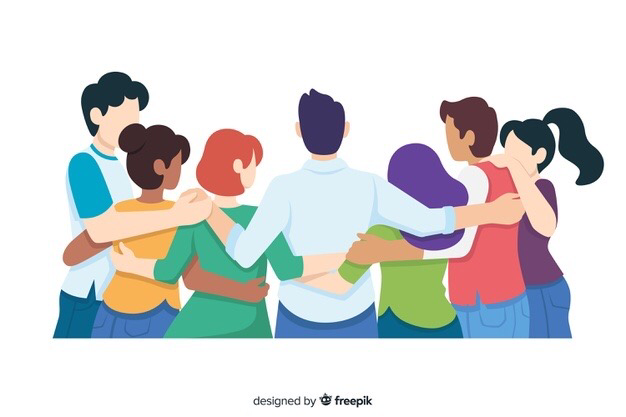 JuntosTravel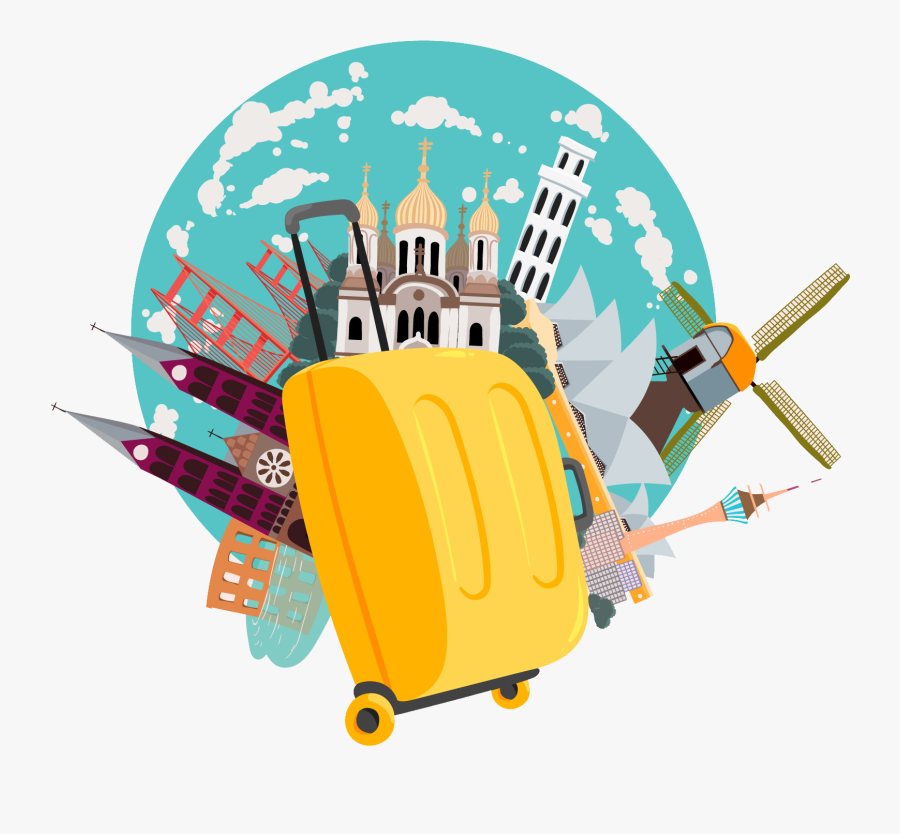 ViajarTree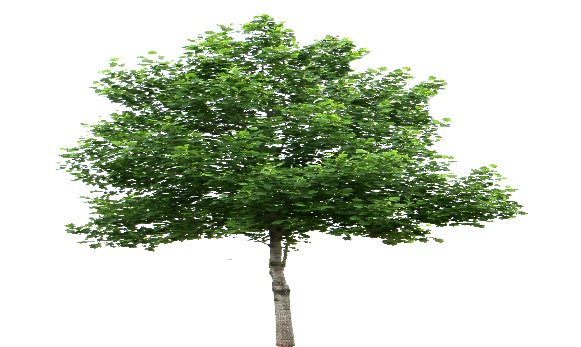 ÁrbolUnited Nations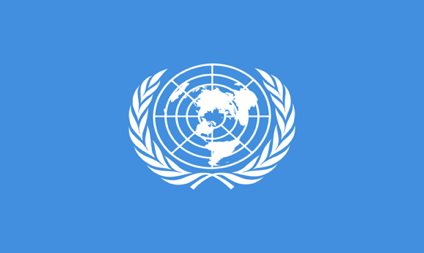 Naciones Unidas VirusVirusVirtual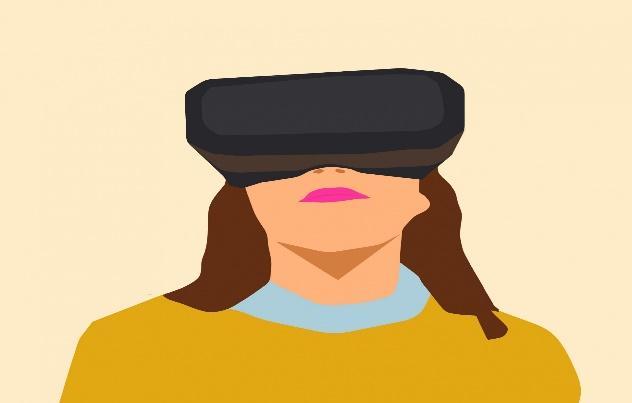 VirtualVisual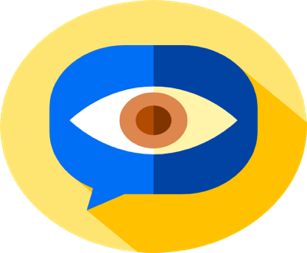 VisualVision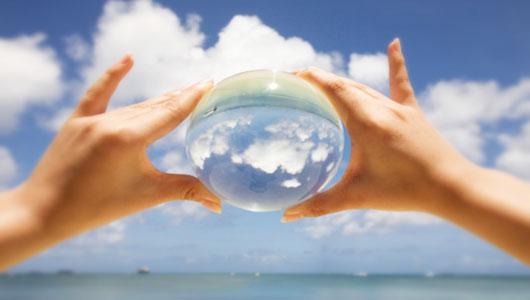 VisionWater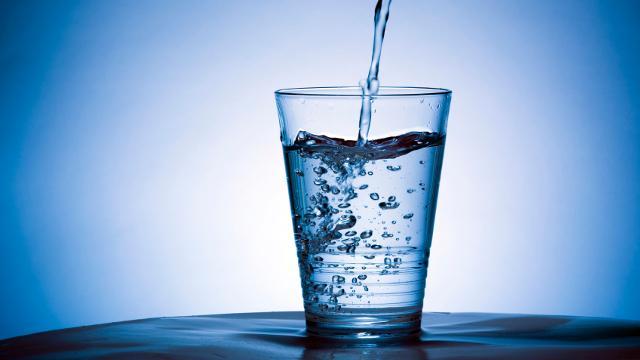 AguaWritten 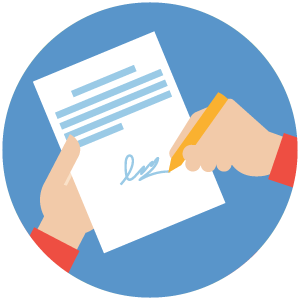 Escrito